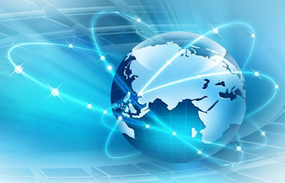 http://historylinks.ru/ - Каталог исторических ресурсов рунета(http://hrons.info/  - Хронос  (старейший исторический проект рунета. На сайте представлена разнообразная текстовая, изобразительная и схематическая информация)(http://historic.ru/ - Всемирная  история  (онлайн библиотека по всем историческим периодам)http://runivers.ru/ - Руниверс (сайт, посвященный русской истории, много дореволюционных книг, в том числе красочных исторических атласов)http://www.pobediteli.ru/ - Победители (Проект , посвящен Великой Отечественной войне. Взрослым он интересен своей полнотой, а детям – интерактивностью. Это полноэкранная карта, по которой двигаются стрелки, летают самолеты и едут танки. Каждое следующее событие появляется в относящемся к нему месте карты и сопровождается фотографией,  а некоторые – кадрами кинохроники и рассказами ветеранов)http://detskoe-chtenie.livejournal.com/17324.html - Учёные детямhttp://bibliogid.ru/articles/1271  - Библиогид.ру  (Большой библиографический список исторических романов и повестей для детей и подростков)